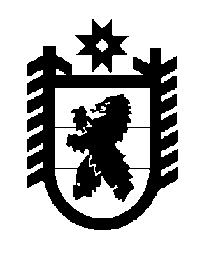 Российская Федерация Республика Карелия    ПРАВИТЕЛЬСТВО РЕСПУБЛИКИ КАРЕЛИЯРАСПОРЯЖЕНИЕот  28 октября 2016 года № 828р-Пг. Петрозаводск Рассмотрев предложение Государственного комитета Республики Карелия по управлению государственным имуществом и организации закупок, учитывая решение Совета Калевальского муниципального района от 26 апреля 2016 года № XXVIII-III-269 «Об утверждении Перечня объектов государственной собственности Республики Карелия, предлагаемых для передачи в муниципальную собственность Калевальского  муниципального района», в соответствии с Законом Республики Карелия от 2 октября 1995 года № 78-ЗРК «О порядке передачи объектов государственной собственности Республики Карелия в муниципальную собственность» передать в муниципальную собственность  Калевальского муниципального района от Министерства образования Республики Карелия  государственное имущество Республики Карелия согласно приложению к настоящему распоряжению.Исполняющий обязанности        Главы Республики Карелия  				           	О.В. ТельновПЕРЕЧЕНЬ государственного имущества Республики Карелия, передаваемого в муниципальную собственность Калевальского муниципального района_____________Приложение к распоряжениюПравительства Республики Карелияот 28 октября 2016 года № 828р-П№ п/пНаименование имуществаКоличество, штукОбщаястоимость,рублейБольшая Российская энциклопедия. Том 2123800,00Большая Российская энциклопедия. Том 2223800,00Большая Российская энциклопедия. Том 2323800,00Итого611400,00